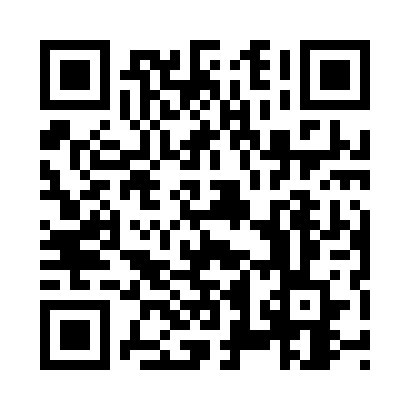 Prayer times for Belair Acres, South Carolina, USAMon 1 Jul 2024 - Wed 31 Jul 2024High Latitude Method: Angle Based RulePrayer Calculation Method: Islamic Society of North AmericaAsar Calculation Method: ShafiPrayer times provided by https://www.salahtimes.comDateDayFajrSunriseDhuhrAsrMaghribIsha1Mon4:496:151:285:168:4210:082Tue4:506:151:295:168:4210:073Wed4:506:151:295:168:4210:074Thu4:516:161:295:168:4210:075Fri4:516:161:295:168:4210:076Sat4:526:171:295:178:4110:067Sun4:536:181:295:178:4110:068Mon4:546:181:305:178:4110:059Tue4:546:191:305:178:4110:0510Wed4:556:191:305:178:4010:0411Thu4:566:201:305:178:4010:0412Fri4:576:201:305:178:4010:0313Sat4:576:211:305:178:3910:0314Sun4:586:221:305:178:3910:0215Mon4:596:221:305:178:3810:0116Tue5:006:231:315:188:3810:0117Wed5:016:241:315:188:3710:0018Thu5:026:241:315:188:379:5919Fri5:036:251:315:188:369:5820Sat5:046:261:315:188:369:5821Sun5:056:261:315:188:359:5722Mon5:066:271:315:178:349:5623Tue5:076:281:315:178:349:5524Wed5:076:281:315:178:339:5425Thu5:086:291:315:178:329:5326Fri5:096:301:315:178:329:5227Sat5:106:311:315:178:319:5128Sun5:116:311:315:178:309:5029Mon5:126:321:315:178:299:4930Tue5:136:331:315:178:289:4831Wed5:146:341:315:168:289:47